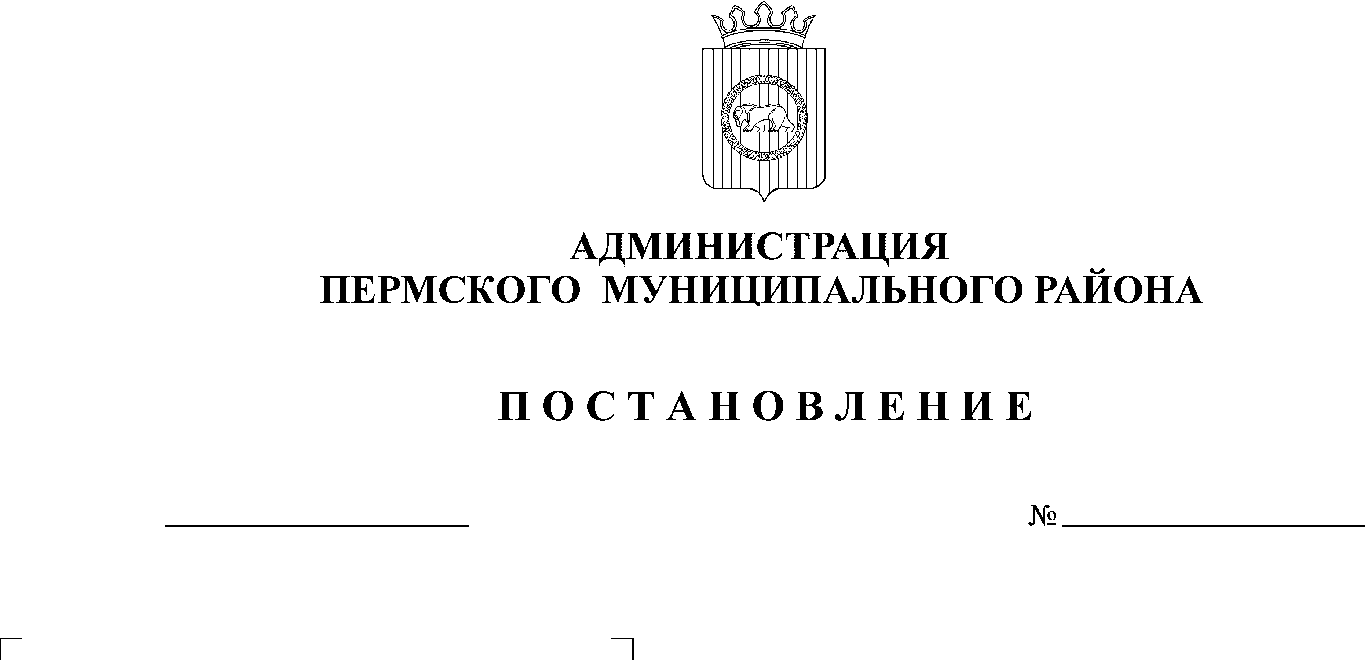 На основании пункта 6 части 2 статьи 47 Устава муниципального образования «Пермский муниципальный район», администрация Пермского муниципального района ПОСТАНОВЛЯЕТ:Внести в постановление администрации Пермского муниципального района от 04.12.2013 № 4222 «О создании координационного совета по развитию малого и среднего предпринимательства в Пермском муниципальном районе» (в ред. от 16.02.2015 № 494, от 15.12.2015 № 1694, от 11.07.2017 № 202-С, от 04.06.2018 № 270) изменения согласно приложению 1 к настоящему постановлению.Настоящее постановление вступает в силу со дня его официального опубликования и распространяется на правоотношения, возникшие с 10.09.2020.Опубликовать настоящее постановление в информационном бюллетене муниципального образования «Пермский муниципальный район» и разместить на официальном сайте Пермского муниципального района www.permraion.ru.И.п. главы муниципального района                                                         В.П. Ваганов                 Изменения в постановление администрации Пермского муниципального района от 04.12.2013 № 4222 «О создании координационного совета по развитию малого и среднего предпринимательства в Пермском муниципальном районе»Положение о координационном совете по развитию малого и среднего предпринимательства в Пермском муниципальном районе:1.1. дополнить раздел 6 пунктом 6.7 следующего содержания:«6.7. Заседания Совета проводятся в очном формате. В отдельных случаях заседания Совета могут проводиться также с использованием видеоконференцсвязи (далее – ВКС).»;	1.2. дополнить разделами 8, 9 следующего содержания:«8. Порядок проведения заседаний с использованием системы видеоконференцсвязи8.1. При проведении заседаний Совета в режиме ВКС должны быть обеспечены функциональность, качество и устойчивость видеоизображения и звука, возможность демонстрации информационных материалов в виде презентаций.8.2. Сеанс видеоконференцсвязи – организационное мероприятие в форме проведения Совета с дистанционным участием членов Совета (далее – сеанс ВКС).8.3. Организатором сеанса ВКС выступает председатель Совета, а в его отсутствие – заместитель председателя Совета (далее – Организатор сеанса ВКС).8.4. Участниками сеанса ВКС являются члены Совета, которые участвуют в заседании Совета в режиме ВКС, приглашенные лица (далее – участники сеанса ВКС).8.5. Секретарь Совета не позднее 3 (трех) рабочих дней до начала проведения сеанса ВКС извещает участников сеанса ВКС посредством направления на их электронные адреса о времени, дате Совета, повестки заседания Совета, направляет ссылку на веб-страницу браузера, по адресу которой будет проходить ВКС.8.6. За 10 минут до начала сеанса ВКС участники сеанса и приглашенные лица занимают свои места.8.7. Сеанс ВКС начинается в соответствии с повесткой Совета.8.8. На время выступления докладчика заседания микрофоны других участников сеанса ВКС должны быть выключены.8.9. Докладчики, участники сеанса ВКС при выступлении должны быть обращены лицом к камере терминала на расстоянии не далее 5 м. Участники сеанса ВКС выступают тогда, когда к ним обратились, либо во время обсуждения вопросов. При этом говорить необходимо четко и внятно с громкостью обычного разговора, не производя посторонние шумы.8.10. Во время проведения сеанса ВКС участники сеанса ВКС должны исключить любые действия, мешающие проведению сеанса ВКС (передвижение, посторонние разговоры, открытие окон и дверей, использование мобильных устройств и любых видов телефонной связи), а также соблюдать все рекомендации и сохранять настройки оборудования, полученные до начала сеанса ВКС.8.11. В заседании Совета, проводимом в очном формате, при наличии технической возможности могут участвовать в режиме ВКС отдельные члены Совета в случае, если они не могут очно присутствовать на заседании Совета по объективным причинам (нахождение в командировке, в отпуске, на карантине и т.д.).При этом они должны не позднее 2 (двух) рабочих дней до начала заседания Совета направить в произвольной форме информацию об их дистанционном участии в заседании Совета на электронный адрес torgot@permraion.ru.Секретарь Совета при наличии технической возможности не позднее 1 (одного) дня до начала заседания Совета направляет члену Совета ссылку на веб-страницу браузера, по адресу которой можно участвовать в заседании Совета в дистанционном режиме.При отсутствии технической возможности секретарь Совета не позднее 1 (одного) дня до начала заседания Совета уведомляет об этом члена Совета по электронной почте либо по телефону.9. Оценка ключевых показателей эффективности Совета9.1. В целях оценки эффективности функционирования Совета по итогам календарного года на позднее 20 февраля года, следующего за отчетным, рассчитываются следующие ключевые показатели эффективности Совета (далее – kpi):9.1.1. Количество проведенных заседаний Совета, ед.;9.1.2. Доля членов Совета, участвующих в заседаниях Совета, от общего количества членов Совета, %;9.1.3. Размещение информации о работе Совета на официальном сайте Пермского муниципального района.9.2. Оценка kpi «Количество проведенных заседаний Совета, ед.» производится в следующем порядке:- 40 баллов начисляется за проведение двух и более заседаний Совета в календарном году; - 20 баллов начисляется за проведение одного заседания Совета в календарном году;- 0 баллов начисляется при отсутствии проведения заседаний Совета в календарном году.9.3. Оценка kpi «Доля членов Совета, участвующих в заседаниях Совета, от общего количества членов Совета, %» производится в следующем порядке:9.3.1. показатель рассчитывается по формуле:9.3.2. далее начисляются баллы:- 30 баллов – при значении показателя, исчисленного в соответствии с подпунктом 9.3.1 настоящего пункта, от 66,7 % включительно и более;- 0 баллов – при значении показателя, исчисленного в соответствии с подпунктом 9.3.1 настоящего пункта, менее 66,7 %.9.4. Оценка kpi «Размещение информации о работе Совета на официальном сайте Пермского муниципального района» производится в следующем порядке:- 10 баллов начисляется в случае размещения на сайте Пермского муниципального района www.permraion.ru (далее – сайт района) Плана работы Совета за календарный год;- 10 баллов начисляется в случае размещения на сайте района Отчета о реализации решений Совета за календарный год;- 10 баллов начисляется в случае размещения на сайте района Протоколов всех заседаний Совета, проведенных в календарном году;- 0 баллов начисляется в случае, если на сайте района не размещены План работы Совета за календарный год, Отчет о реализации решений Совета за календарный год, Протоколы всех заседаний Совета, проведенных в календарном году.9.5. Баллы, полученные в ходе оценки kpi, проведенной в соответствии с пунктами 9.2-9.4 настоящего раздела, суммируются. При этом работа Совета по результатам календарного года признается эффективной, если сумма баллов, рассчитанная на основании абзаца первого настоящего пункта, равна 80 и выше баллам.».2. Состав координационного совета по развитию малого и среднего предпринимательства в Пермском муниципальном районе изложить в новой редакции согласно приложению 2 к настоящему постановлению.«Состав координационного совета по развитию малого и среднего предпринимательства в Пермском муниципальном районеПриложение 1к постановлению администрации 
Пермского муниципального района          от                     №Приложение 2к постановлению администрации 
Пермского муниципального района        от                       №Медведев Александр Николаевич- заместитель главы администрации муниципального 
района по развитию агропромышленного комплекса и предпринимательства, начальник управления по развитию агропромышленного комплекса и предпринимательства администрации Пермского муниципального района, председатель координационного совета    Перевалова Людмила Петровна- начальник отдела развития предпринимательства и экономического анализа управления по развитию агропромышленного комплекса и предпринимательства администрации Пермского муниципального района, заместитель председатель координационного совета                                                     Захарченко Татьяна Николаевна       - заместитель начальника отдела развития предпринимательства и экономического анализа управления по развитию агропромышленного комплекса и предпринимательства администрации Пермского муниципального района, секретарь координационного советаЧлены координационного совета:Члены координационного совета:Мюресов Григорий Владимирович- председатель комитета имущественных отношений администрации Пермского муниципального районаАлексенко Светлана Михайловна - директор Пермского муниципального фонда поддержки малого предпринимательства (по согласованию)Шилова Галина Аркадьевна- заместитель начальника территориального отдела по Пермскому району ГКУ ЦЗН Пермского края (по согласованию)Гордиенко Владимир Павлович- индивидуальный предприниматель (по согласованию)Гордиенко Дмитрий Владимирович- депутат Земского Собрания Пермского муниципального района, директор ООО «Место встречи» (по согласованию)Леснова Татьяна Викторовна- генеральный директор ООО «Форма» (по согласованию)Мерзлякова Марина Владимировна- индивидуальный предприниматель (по согласованию)Азматов Айдар Ильдусович- индивидуальный предприниматель (по согласованию)Кузнецов Александр Михайлович- коммерческий директор ООО «Пермский завод неавтоклавного газобетона» (по согласованию)»